CRISTINE 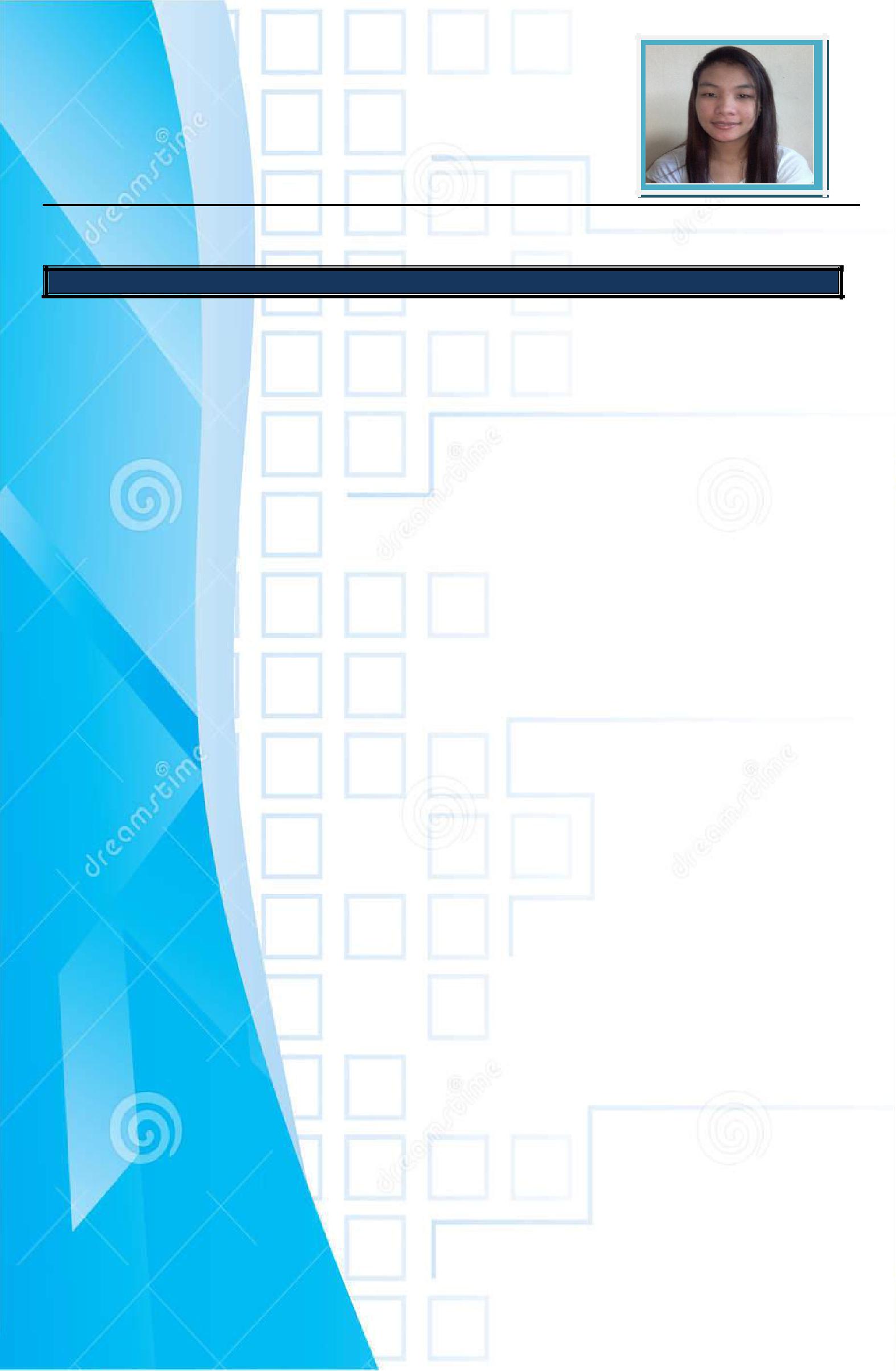 CIVIL ENGINEEREmail : cristine.381548@2freemail.com Position Applied	:	Office Engineer/Office StaffJOB OBJECTIVETo secure a position that offers excellent training and development in the field of my profession and to be able to employ in the position you offered where I can bring out my knowledge, skills, abilities and creativity.ACHIEVEMENT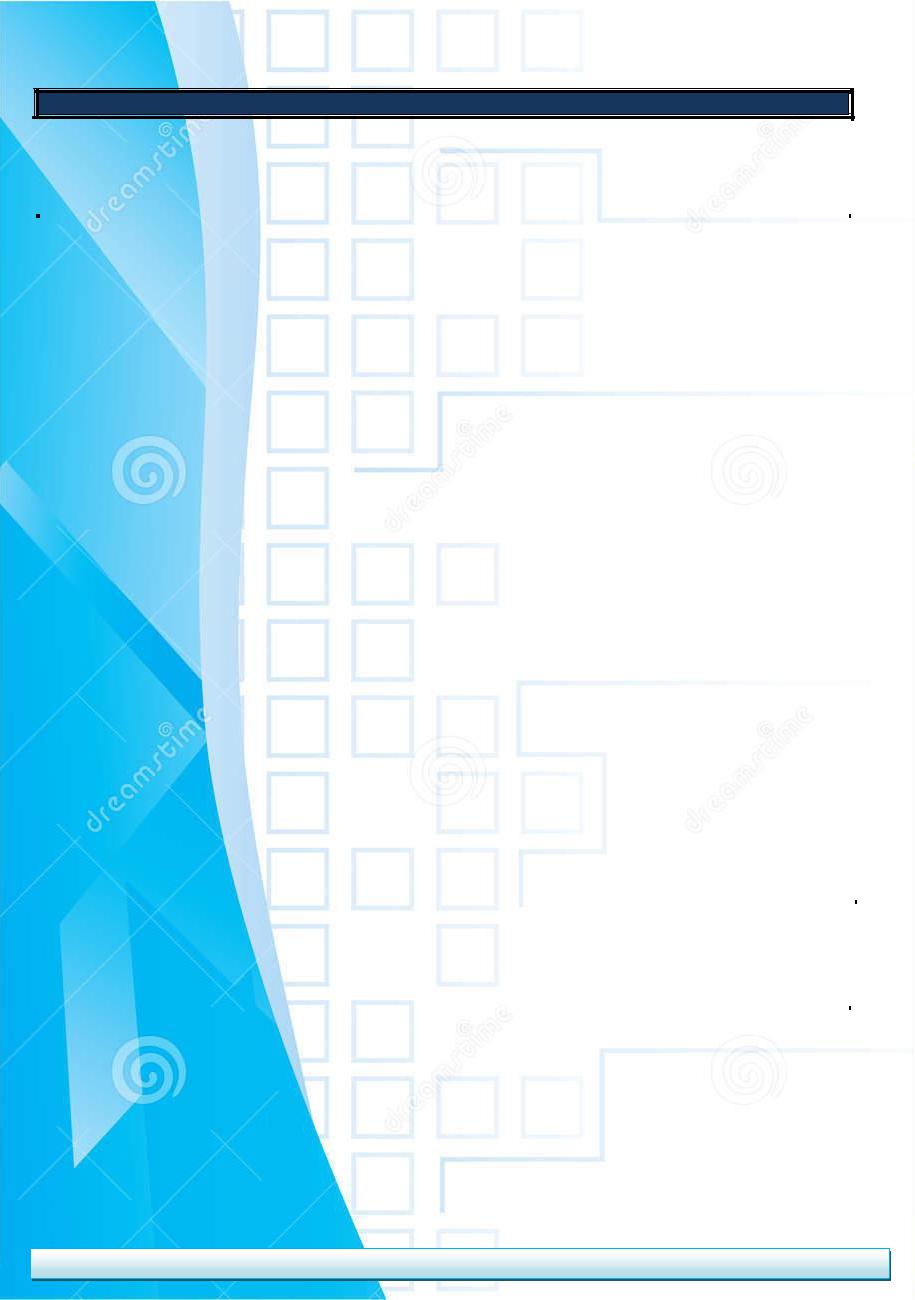 Registered Civil EngineerExam Date: December 6-7, 2014Licensure Examination for Civil EngineersJob Duties and Responsibilities:In Charge of Progress Billings, Project Costs, Cost Proposals and Accomplishment Report. ________________________________________________________________________________________________Job Duties and Responsibilities:In Charge of Site Implementation, Material Take-off and estimate, also propose revisions on plans due to conflict on actual conditions of the site.________________________________________________________________________________________________Job Duties and Responsibilities:Over all In Charge of Site Operation, prepares Accomplishment reports, Progress Billings, Material take off (Estimate) and Manpower management.PERSONAL INFORMATIONPERSONAL INFORMATIONAgeAgeAgeAge:24 yrs. oldBirthdayBirthdayBirthdayBirthday:Sept ember 25, 1993GenderGenderGenderGender:FemaleCivil StatusCivil StatusCivil StatusCivil Status:SingleNationalityNationalityNationalityNationality:FilipinoHeightHeightHeightHeight:5'3"Current CityCurrent CityCurrent CityCurrent City:Abu Dhabi, UAEEDUCATIONAL BACKGROUNDEDUCATIONAL BACKGROUNDCOLLEGESchoolSchoolSchoolSchool:Cagayan State UniversitySchool AddressSchool AddressSchool AddressSchool Address:Tuguegarao City, Cagayan Valley, PhilippinesTuguegarao City, Cagayan Valley, PhilippinesTuguegarao City, Cagayan Valley, PhilippinesTuguegarao City, Cagayan Valley, PhilippinesCourseCourseCourseCourse:Bachelor of Science in Civil EngineeringBachelor of Science in Civil EngineeringBachelor of Science in Civil EngineeringBachelor of Science in Civil EngineeringSchool yearSchool yearSchool yearSchool year:2009-2014SECONDARYSECONDARYSECONDARYSchoolSchoolSchoolSchool:San Vicente InstituteSchool AddressSchool AddressSchool AddressSchool Address:Centro, Solana, Cagayan Valley, PhilippinesCentro, Solana, Cagayan Valley, PhilippinesCentro, Solana, Cagayan Valley, PhilippinesCentro, Solana, Cagayan Valley, PhilippinesSchool yearSchool yearSchool yearSchool year:2005-2009ELEMENTARYELEMENTARYELEMENTARYELEMENTARYSchoolSchool:Nangalisan Elementary SchoolNangalisan Elementary SchoolNangalisan Elementary SchoolNangalisan Elementary SchoolSchool AddressSchool AddressSchool AddressSchool Address:Nangalisan, Solana, Cagayan Valley, PhilippinesNangalisan, Solana, Cagayan Valley, PhilippinesNangalisan, Solana, Cagayan Valley, PhilippinesNangalisan, Solana, Cagayan Valley, PhilippinesSchool yearSchool yearSchool yearSchool year:1999-2005WORKSHOPS & SEMINARSWORKSHOPS & SEMINARSOn the Job TrainingOn the Job TrainingOn the Job TrainingOn the Job Training“REVOLVE:  Benchmarking  a  New  Civil  Eng’g“REVOLVE:  Benchmarking  a  New  Civil  Eng’g“REVOLVE:  Benchmarking  a  New  Civil  Eng’gCagayan State University - Infrastructure OfficeCagayan State University - Infrastructure OfficeCagayan State University - Infrastructure OfficeCagayan State University - Infrastructure OfficeCagayan State University - Infrastructure OfficeCagayan State University - Infrastructure OfficePath”Path”Path”Carig, Tuguegarao City, CagayanCarig, Tuguegarao City, CagayanCarig, Tuguegarao City, CagayanCarig, Tuguegarao City, CagayanCarig, Tuguegarao City, CagayanCarig, Tuguegarao City, CagayanSaint Louis University TuguegaraoSaint Louis University TuguegaraoSaint Louis University TuguegaraoApril-May 2013April-May 2013April-May 2013April-May 2013Tuguegarao City, CagayanTuguegarao City, CagayanTuguegarao City, Cagayan201310th Region II Technical Conference10th Region II Technical Conference10th Region II Technical Conference10th Region II Technical Conference10th Region II Technical Conference10th Region II Technical Conference“Responding to the Risks of Climate Change”“Responding to the Risks of Climate Change”“Responding to the Risks of Climate Change”“Responding to the Risks of Climate Change”“Responding to the Risks of Climate Change”“Responding to the Risks of Climate Change”“REVOLVE:BenchmarkingaNewCivil“REVOLVE:BenchmarkingaNewCivil“REVOLVE:BenchmarkingaNewCivilSaint Mary’s UniversitySaint Mary’s UniversitySaint Mary’s UniversitySaint Mary’s UniversitySaint Mary’s UniversityEngineering Path”Engineering Path”Engineering Path”Bayombong, Nueva VizcayaBayombong, Nueva VizcayaBayombong, Nueva VizcayaBayombong, Nueva VizcayaBayombong, Nueva VizcayaBayombong, Nueva VizcayaSaint Louis University TuguegaraoSaint Louis University TuguegaraoSaint Louis University Tuguegarao2013Tuguegarao City, CagayanTuguegarao City, CagayanTuguegarao City, Cagayan2013WORK EXPERIENCEDesignation:Cost EngineerCompany:RJ Jen Builders Inc.Company Address:#407 Admiralty Bldg., Ayala Alabang Muntinlupa CityStart date:February 13, 2015End date:September 5, 2015Designation:Construction Superintendent - Rebar WorksCompany:Phenix Garuda Construction & Dev't. Corporation(Formerly Hilmarcs Construction Corporation)Company Address:Unit 1408 Morning Star Bldg. 42 Central Ave., Culiat, Quezon CityStart date:September 17, 2015End date:April 8, 2016Designation:Project in ChargeProject:Aero Park Campus ProjectCompany:IDEAGEN Builders & Development, Inc.(Formerly King J Construction)Company Address:201 Bldg. AA4 UP Campus, Diliman, Quezon CityStart date:April 18, 2016End date:January 26, 2018OTHER IMPORTANT INFORMATIONOTHER IMPORTANT INFORMATIONLanguage & DialectLanguage & Dialect:English, Tagalog(Filipino),cIlocanoEnglish, Tagalog(Filipino),cIlocanoEnglish, Tagalog(Filipino),cIlocanoEnglish, Tagalog(Filipino),cIlocanoSkills:Microsoft Office (Word, Excel and power point), AutoCAD& Sketch-upMicrosoft Office (Word, Excel and power point), AutoCAD& Sketch-upMicrosoft Office (Word, Excel and power point), AutoCAD& Sketch-upMicrosoft Office (Word, Excel and power point), AutoCAD& Sketch-up